Medienkommentar 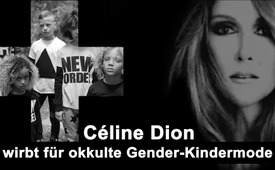 Céline Dion wirbt für okkulte Gender-Kindermode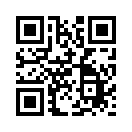 Gemeinsam mit dem in Hollywood beliebten Modelabel „nununu“ hat die Pop-Sängerin Céline Dion gendergerechte Kleidungsstücke für Kinder und Babys entworfen. Dadurch sollen Jungen und Mädchen von ihren „traditionellen“ Geschlechterrollen befreit und in ihrer individuellen Freiheit bestärkt werden. Auf der Agenda von «Celinununu» steht allerdings nicht nur Geschlechterneutralität...Jeder kennt sie: Céline Dion, die Kanadierin, die in den 90er Jahren mit ihrem Titelsong „My Heart Will Go On“ für den Film „Titanic“ zu einer der international berühmtesten Pop-Sängerinnen der Welt wurde. Und nun ist sie Werbebotschafterin für das Modelabel „Celinununu“ – einer neuen Modekollektion für Kinder und Babys. Das Besondere daran ist deren „gendergerechte Geschlechtslosigkeit“. In Zusammenarbeit mit dem in Hollywood sehr beliebten Modelabel „nununu“ wurden Kleidungsstücke entworfen, die keine deutliche Geschlechterprägung mehr haben und von beiden Geschlechtern getragen werden können. Mädchen und Jungen sollen dadurch von ihren „traditionellen“ Geschlechterrollen befreit und in ihrer individuellen Freiheit bestärkt werden. So heißt es jedenfalls in ihrer Kampagne. Viele Promi-Idole wie Jennifer Garner, Gwen Stefani oder Kourtney Kardashian unterstützen diesen Trend, indem sie ihre Kinder mit dieser Unisex-Mode einkleiden.  Weltberühmte Persönlichkeiten sind also gerade dabei, die Auflösung der natürlichen Geschlechtsidentitäten massiv voranzutreiben. Und daher lohnt es sich, das Modelabel genauer unter die Lupe zu nehmen.
Interessanterweise steht auf der Agenda von „Celinununu“ nicht nur Geschlechterneutralität, sondern der Werbefilm zur Kampagne ist auch tief von einer okkulten Ideologie durchdrungen. Darin schleicht sich Céline Dion nachts auf eine Säuglingsstation und entdeckt offenbar etwas Unakzeptables – und zwar – in rosa und blaue Strampler gekleidete Babys. Sie pustet in schwarzes Pulver, alles verändert sich und wird düster. Die Babys tragen nun Mützen mit Totenköpfen und Strampler auf denen „New Order“ also „Neue Ordnung“ steht. Was das Modelabel „nununu“ unter dieser „Neuen Ordnung“ versteht, zeigt ein Bild auf ihrer Website. Dort ist ein Kind abgebildet, dessen Gesicht von Skeletthänden – also vom Tod selbst – umschlungen ist und dabei ein Auge des Kindes verbergen. „Nununu“ wird also offensichtlich von einer äußerst zweifelhaften Ideologie angetrieben.  Zudem ist die Mode auf eine fragwürdige Art designt, die neben der vielen okkulten Symbolik auf der Kleidung auch auf pädophile Machenschaften hindeuten. So ist beispielsweise auf dem T-Shirt eines kleinen Mädchens die Aufschrift „Ho!“ zu lesen, was ein bekannter Slang-Ausdruck für Hure ist. Auch wurden zwei Kinder unter der Leuchtschrift „Let`s get physical“ (also auf Deutsch „Lass uns körperlich werden“) fotografiert, in welchem gleichnamigen Lied es sich um Sex dreht.
Dass diese Darstellungen in keiner Weise zufällig gewählt sind, findet man auf dem Instagram Account von „nununuworld“ bestätigt. Darauf sind viele unheimliche und verstörende Bilder und Gemälde gepostet, in denen es um die Sexualisierung von Kindern und um Teufelsanbetung geht. So spielt bei vielen der Bilder die Huldigung an den okkulten Gott Baphomet – der ja als Satan verehrt wird – eine große Rolle. Dies wird darin zum Ausdruck gebracht, dass viele der Kinder auf dem Instagram-Account von "nununuworld" mit Hörnern oder einem Ziegenkopf abgebildet sind. Baphomet, der die Mächte der Finsternis repräsentiert, wird jedoch nicht nur als geflügelter Dämon mit gehörntem Ziegenkopf, sondern auch als zweigeschlechtliches Wesen mit männlichen und weiblichen Organen dargestellt. Dementsprechend hat die Geschlechtsumwandlung eine uralte satanische Tradition. 
Somit liegt nahe, dass die aktuell propagierten geschlechtsfeindlichen Rollenbewegungen des Genderwahns ihren Ursprung im Satanismus haben. Und das Ziel des Satanismus ist offensichtlich der Missbrauch sowie das Quälen und Zerstören der Menschen.
Der Priester Monsignore John Esseff aus der Diözese Scranton, in Pennsylvania, der auch zugelassener Exorzist ist, warnt eindringlich vor der okkulten Mode von „Celinununu“. Seiner Einschätzung nach geht die dämonische Dimension, die hinter einer solchen Bekleidungslinie steht, sehr tief. Er bestätigte gegenüber dem „National Catholic Register“, dass das bewusste Verwischen von Geschlechtsidentitäten und die gezielte dahin führende Verunsicherung „satanisch“ sei. Mit einem trefflichen Zitat von Monsignore John Esseff verabschieden wir uns von Ihnen. „Wenn ein Kind geboren wird, was ist das Erste, was wir über dieses Kind sagen? Es ist ein Junge oder ein Mädchen. Das zu sagen, ist die natürlichste Sache der Welt. Aber zu sagen, dass es keinen Unterschied gibt, ist satanisch. (...) Ich bin davon überzeugt, dass die Art und Weise, wie dieses Gender-Ding sich ausbreitet, dämonisch ist. Es ist falsch. Ich weiß nicht einmal, wie viele Geschlechter es derzeit geben soll, aber nur zwei davon hat Gott geschaffen."von nm.Quellen:https://www.lunajournal.biz/de/celine-dion-lanciert-mit-nununu-die-neue-kindermarke-celinununu/
https://www.celinununu.com/about/
https://www.nununuworld.com/nununu_press/
https://connectiv.events/unsere-kinder-sind-nicht-unsere-kinder-celine-dion-meldet-sich-mit-gender-ideologie-und-codiertem-satanismus-zurueck/
https://globalundergroundnews.de/celine-dion-celinunununu/
https://www.pravda-tv.com/2018/12/celine-dions-geschlechtslose-modelinie-die-okkult-satanische-agenda-der-elite-videos/
https://www.nununuworld.com/our-philosophy/
https://www.youtube.com/watch?v=j01isV5u51A
https://www.youtube.com/watch?v=0b7Pp-vF9Yc
https://twitter.com/DanielaQCrew/status/1064296021314936832
https://lingualeo.com/es/jungle/homosexuality-gender-confusion-and-the-spirit-of-baphomet-461457#/page/1
https://www.dzig.de/Die-transhumanistische-Agenda-der-Eliten
https://www.ncregister.com/blog/armstrong/exorcist-warns-about-celine-diones-occult-childrens-clothingDas könnte Sie auch interessieren:#Hollywood - Bewusstseinsbildung durch Hollywood - www.kla.tv/Hollywood

#Satanismus - Satanssekten... - www.kla.tv/Satanismus

#Okkultismus - www.kla.tv/Okkultismus

#Medienkommentar - www.kla.tv/MedienkommentareKla.TV – Die anderen Nachrichten ... frei – unabhängig – unzensiert ...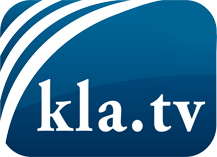 was die Medien nicht verschweigen sollten ...wenig Gehörtes vom Volk, für das Volk ...tägliche News ab 19:45 Uhr auf www.kla.tvDranbleiben lohnt sich!Kostenloses Abonnement mit wöchentlichen News per E-Mail erhalten Sie unter: www.kla.tv/aboSicherheitshinweis:Gegenstimmen werden leider immer weiter zensiert und unterdrückt. Solange wir nicht gemäß den Interessen und Ideologien der Systempresse berichten, müssen wir jederzeit damit rechnen, dass Vorwände gesucht werden, um Kla.TV zu sperren oder zu schaden.Vernetzen Sie sich darum heute noch internetunabhängig!
Klicken Sie hier: www.kla.tv/vernetzungLizenz:    Creative Commons-Lizenz mit Namensnennung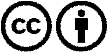 Verbreitung und Wiederaufbereitung ist mit Namensnennung erwünscht! Das Material darf jedoch nicht aus dem Kontext gerissen präsentiert werden. Mit öffentlichen Geldern (GEZ, Serafe, GIS, ...) finanzierte Institutionen ist die Verwendung ohne Rückfrage untersagt. Verstöße können strafrechtlich verfolgt werden.